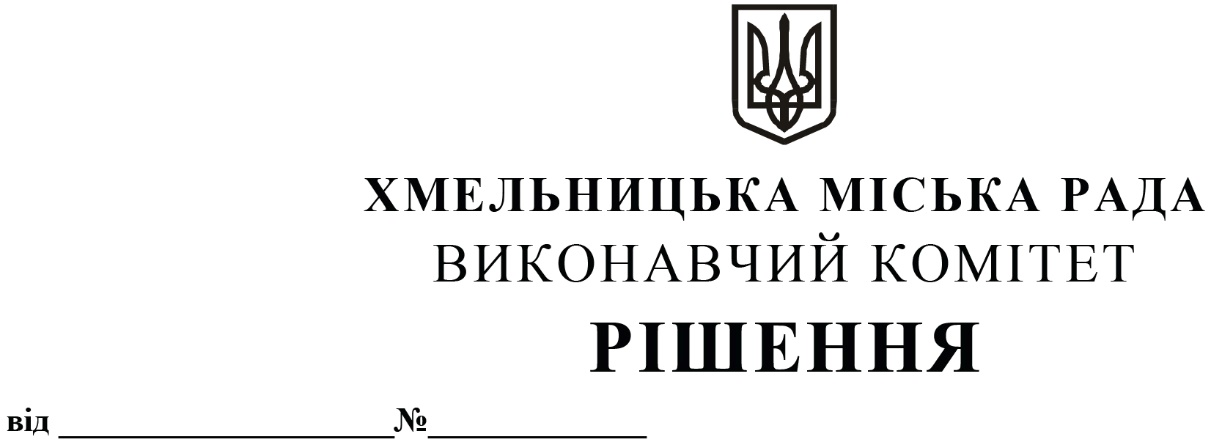 Про внесення на розгляд сесії міської ради  пропозиції  про внесення змін до рішення сьомої сесії міської ради від 14.07.2021 року № 1 	З метою врегулювання  окремих питань щодо застосування ставок місцевих податків на території Хмельницької міської територіальної громади, керуючись Податковим кодексом України та ст. 52 Закону України «Про місцеве самоврядування в Україні»,  виконавчий комітет міської ради ВИРІШИВ:	1. Внести на розгляд сесії міської ради пропозицію про внесення змін до рішення сьомої сесії міської ради від 14.07.2021 року № 1 «Про встановлення місцевих податків і зборів на території Хмельницької міської територіальної громади та втрату чинності рішень міської ради», а саме:            в додатку 1.1 «Ставки податку на нерухоме майно, відмінне від земельної ділянки, встановлені на території Хмельницької міської територіальної громади» в текстовій частині після таблиці пункт 3  викласти у наступній редакції:  «У разі, якщо обʼєкт (чи або його частки), який звільняється  від сплати податку відповідно до підпункту «є»  пп. 266.2.2 Податкового кодексу України, надається в оренду субʼєктам господарювання для  здійснення ними підприємницької та іншої діяльності, то застосовується  ставка  для юридичних і фізичних осіб у 1 та 2 зонах  в розмірі 0,5 відсотків мінімальної заробітної плати,  у 3 зоні  в розмірі  0,25 відсотків мінімальної заробітної плати».  	2. Контроль за виконанням рішення покласти на фінансове управління Хмельницької міської ради. Міський голова							        Олександр СИМЧИШИН